REPUBLIQUE FRANCAISE----------------NOUVELLE-CALEDONIE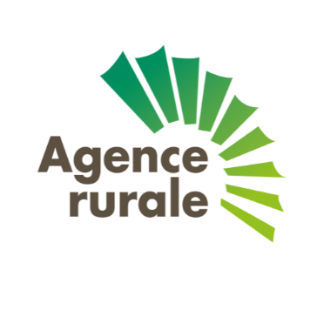 --------------Réception des dossiersLes dossiers de demandes de licence « farine de viande » sont à déposer ou à envoyer à l’Agence rurale le mardi avant 11 heures. Les demandes reçues après ce délai seront traitées le mardi de la semaine suivante.Le dossier doit comprendre :la fiche « caractéristiques techniques des farines de viande importées » dûment rempliela facture pro forma des farines de viandes importéesune photocopie de la demande de licenceConsultation de l’OCEFLes demandes de licences sont envoyées pour avis à l’OCEF le mardi en début d’après-midi.Réception de l’avis OCEFL’OCEF envoie son avis à l’Agence rurale pour le mardi suivant avant 12 heures.Émission de l’avis de l’Agence ruraleL’avis rendu par l’OCEF est transmis à la direction régionale des douanes de Nouvelle-Calédonie le mardi après-midi.ImportateurNom/dénomination commerciale :					Ridet n°:Demande d‘utilisation de quota portant sur :Tarif douanierNom commercial du produitPays d'origineConditionnementValeur FOB (en F CFP)Valeur CAF (en F CFP)Poids (en tonnes)Humidité (en %)Utilisation prévueDate d’arrivée (bateau)Date d’arrivée (bateau)